MAGYAR  BOWLING és TEKE SZÖVETSÉG 
TEKE SZAKÁGI SZÖVETSÉG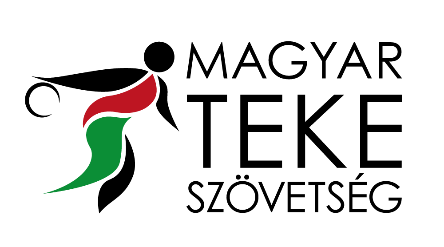 		H-1146 Budapest, Istvánmezei út 1-3. 	' 	(36-1) 46 06 805	Adószám: 18170366-2-42	6 	(36-1) 46 06 806	Bankszámlaszám: 11714006-20422347	+	teke@tekesport.huwww.tekesport.huVERSENYENGEDÉLY KÉRŐ LAPEGYESÜLET:………………………………………………….…………..Bajnoki osztály:  Szuperliga    NB I    NB II    NB III    Megyei    Egyéb Minden adatot kérünk olvashatóan, nyomtatott nagy betűkkel kitölteni!A lakcímet kizárólag változás esetén kérjük megadni!     Név:                                                       Szül.hely, idő:                          Anyja neve:Jelen adatlap aláírásával hozzájárulok ahhoz, hogy a fejlécen szereplő sportági szakszövetség a jelen adatlapon feltüntetett személyes adataimat az adatkezelésre vonatkozó mindenkori jogszabályi rendelkezések szerint kezelje, továbbá az állami sportinformációs rendszer számára, valamint az adatokban bekövetkezett esetleges változásokat a személyi adat- és lakcímnyilvántartás központi szervénél ellenőrizze.Dátum: …………………………….…………..                     P.H.                   …………………………...……………………………                                                                                                                                  egyesület aláírása                                                                                                                                                                                                                                                                                                                                                                              1.lakcím:lakcím:lakcím:Ig.száma:2.lakcím:lakcím:lakcím:Ig.száma:3.lakcím:lakcím:lakcím:Ig.száma:4.lakcím:lakcím:lakcím:Ig.száma:5.lakcím:lakcím:lakcím:Ig.száma:6.lakcím:lakcím:lakcím:Ig.száma: